GPS - POE – What type of reaction?!Name:________________________________________________________  Date:_______________We will be predicting, observing, and explaining a reaction involving hydrogen peroxide(H2O2).1. What do you know about hydrogen peroxide? Write your answer and then compare with your neighbor.
____________________________________________________________________________
____________________________________________________________________________

2. What is a catalyst?
____________________________________________________________________________
____________________________________________________________________________
3. .Now, we will add the materials together, using the catalyst (yeast). Circle the substances we will be using.	water 		oxygen	hydrogen peroxide		soap		baking soda
potassium iodide		vinegar		     food coloring	      hydrogen gas4. We will predict, observe, and explain. For each section, please write your answers quietly, and then compare with your neighbor. 
Predict – What do you think will happen?
I think that the reaction of the hydrogen peroxide will… 
_________________________________________________________
_________________________________________________________
_________________________________________________________
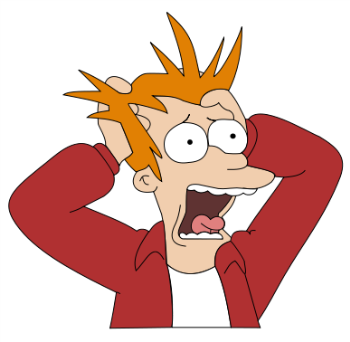 Observe – What happened? Be specific! What did you see, hear, smell…
The reaction looked like: __________________________________
_________________________________________________________
I also noticed: ____________________________________________
_________________________________________________________
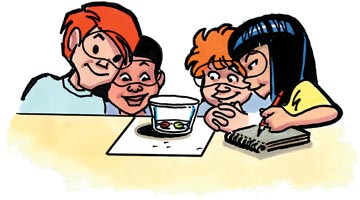 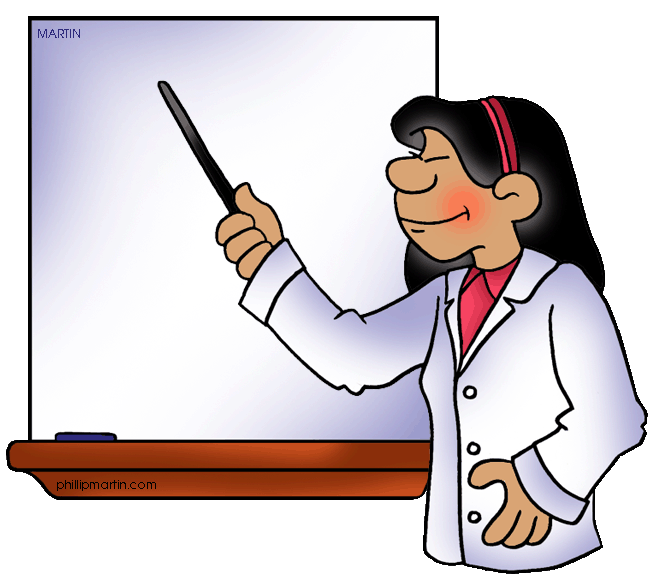 Explain – Why did this happen? Use CHEMISTRY vocab!!
The reaction is most likely a _______________________ reaction.
I think it is this type of reaction because______________________
_________________________________________________________
_________________________________________________________
The chemical equation for the reaction is: